Auto Hub Week 13 – “Human Resources Part 2”	                     July 6th, 2020	Jeff Polo -Moderator https://www.linkedin.com/in/jeff-polo-b2602216/jeffpolojdp@gmail.comIan Nethercott-Moderator https://www.linkedin.com/in/iannethercott/ian@nabthat.comTiago Nunes-Notes https://www.linkedin.com/in/tiagonunessilva/tnunes@wagonmaster.netThis Weeks Topic “Human Resources 101 in 2020” Kim Macpherson – Sell It SmartLinkedIn: https://www.linkedin.com/in/kimberly-macpherson-a5047440/kim@sellitsmartcanada.caLaurie Foster – Foster Strategy Group LinkedIn: https://www.linkedin.com/in/lauriedfoster/laurie@fosterstrategiesgroup.comCall count The session will start with video Ian: Thank you everyone for being in here.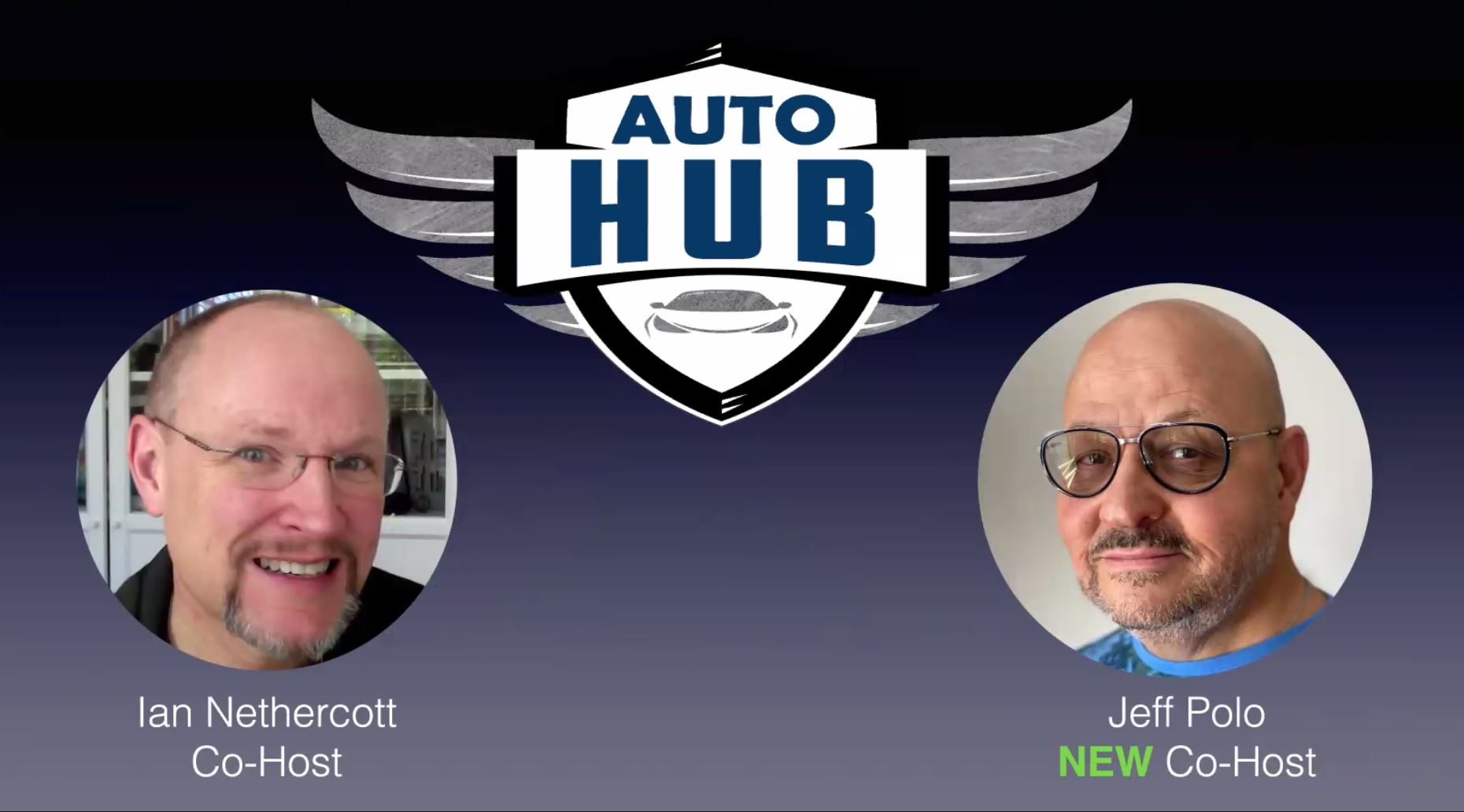 